Explore Jobs and Careers: By Job SectorsWhat is a Job Sector?Different industries of related types of work. Within each sector there are a range of job roles each requiring different skills, qualities and qualificationsWhat Job Sectors are there?Using Careerpilot https://www.careerpilot.org.uk/ as our guide, they list the different job sectors in 19 different categories. These are shown below with links to different website pages which provide a whole bundle of information and further links you may want to delve into, bookmark or add to your favourites. Animal, Agriculture & Environment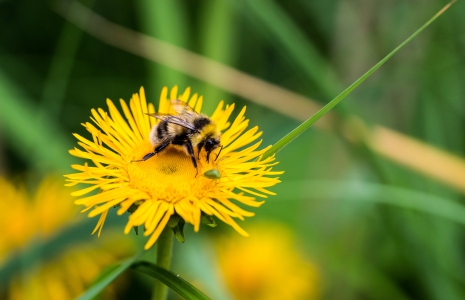 Careerpilot - AgricultureCareerpilot - Animal CareCareerpilot - EnvironmentProspects - Environment and AgricultureSuccess At School - Agriculture & EnvironmentSuccess At School - Animal WelfareArt & Design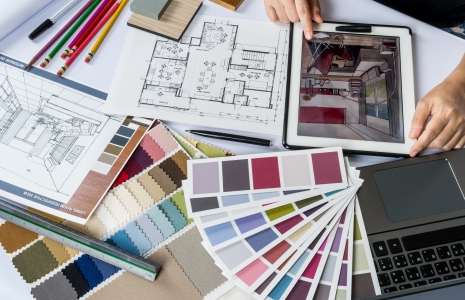 Careerpilot - Arts & CraftsCareerpilot - DesignCareerpilot - Fashion & TextilesProspects - Creative Arts & DesignSuccess At School - Art & DesignSuccess At School - Fashion & BeautyBusiness & Finance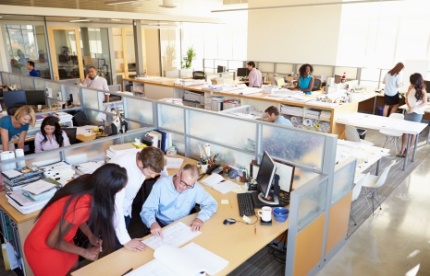 Careerpilot - Admin/HR/LegalCareerpilot - Finance & AccountingCareerpilot - Sales & MarketingProspects - Accountancy, Banking & FinanceProspects - Business Consulting & ManagementProspects - Marketing, Advertising & PRProspects - Public Services & AdministrationProspects - Recruitment & HRProspects - SalesSuccess At School - AccountancySuccess At School - Administrative & ClericalSuccess At School - Advertising, Marketing & Public RelationsSuccess At School - Banking & FinanceSuccess At School - EntrepreneurshipSuccess At School - Insurance & PensionsSuccess At School - Recruitment & HRChildcare, Education & Training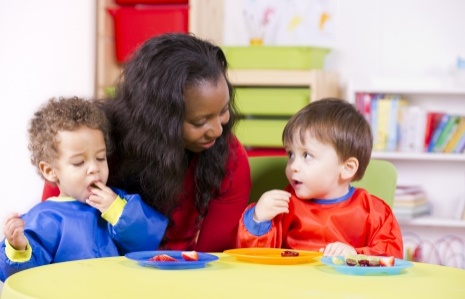 Careerpilot - ChildcareCareerpilot - EducationCareerpilot - TrainingProspects - Teacher Training & EducationSuccess At School - Education & TeachingConstruction & The Built Environment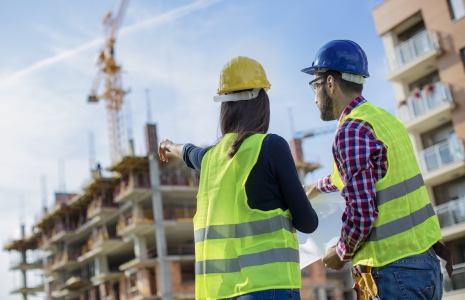 Careerpilot - Design & PlanningCareerpilot - On-siteCareerpilot - Property ManagementProspects - Property & ConstructionSuccess At School - Construction & PropertyEnergy & Recycling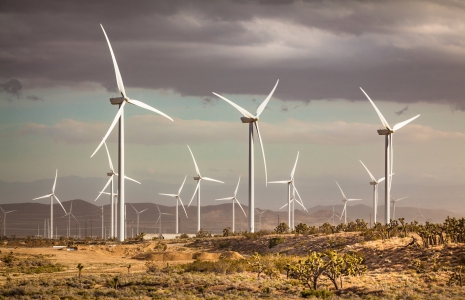 Careerpilot - New EnergyCareerpilot - RecyclingCareerpilot - Water/Gas/Oil etcProspects - Energy & UtilitiesSuccess At School - Energy & UtilitiesEngineering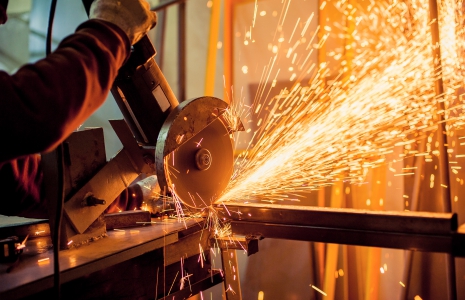 Careerpilot - Engineering DesignCareerpilot - MaintenanceCareerpilot - ManufacturingProspects - Engineering & ManufacturingSuccess At School - Manufacturing IndustryHair, Beauty & Wellbeing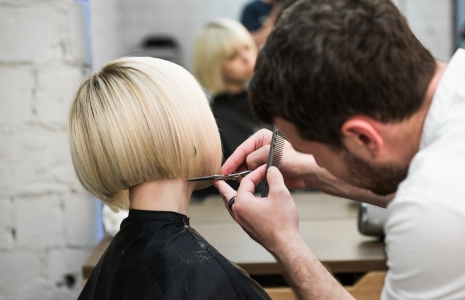 Careerpilot - Beauty & MakeupCareerpilot - HairCareerpilot - WellbeingSuccess At School - Fashion & BeautyHealth & Social Care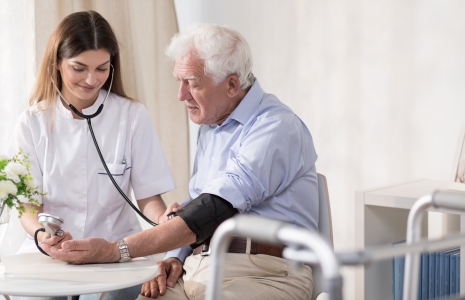 Careerpilot - MedicalCareerpilot - Social CareCareerpilot - TherapyProspects - Charity & Voluntary WorkProspects - HealthcareProspects - Science & PharmaceuticalsProspects - Social CareSuccess At School - Charity & Not For ProfitSuccess At School - Medicine & HealthcareSuccess At School - Social CareHospitality & Catering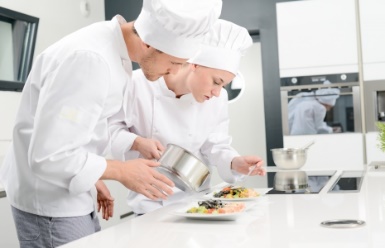 Careerpilot - EventsCareerpilot - Food & DrinkCareerpilot - HotelsProspects - Hospitality & Events ManagementSuccess At School - Hospitality, Leisure & TourismIT & Digital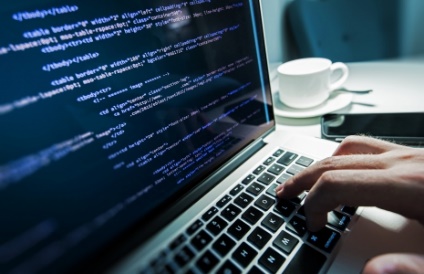 Careerpilot - Data NetworkCareerpilot - Social MediaCareerpilot - Software SystemsProspects - Information TechnologySuccess At School - IT & The InternetLaw, Politics & Government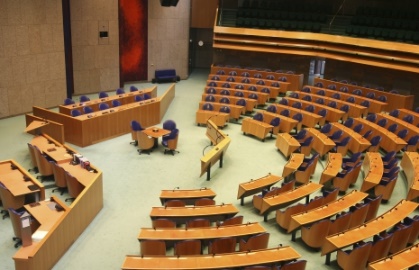 Careerpilot - GovernmentCareerpilot - LawCareerpilot - PoliticsProspects - LawProspects - Public Services & AdministrationSuccess At School - LawSuccess At School - Public Sector & GovernmentMarine & Maritime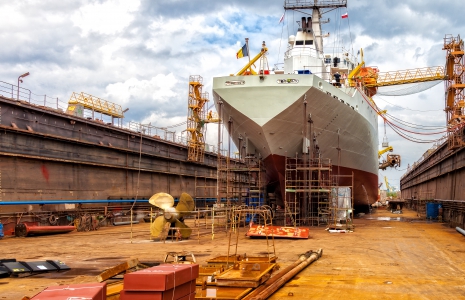 Careerpilot - FishingCareerpilot - Marine CareersCareerpilot - Port ManagementMedia, Games & Performing Arts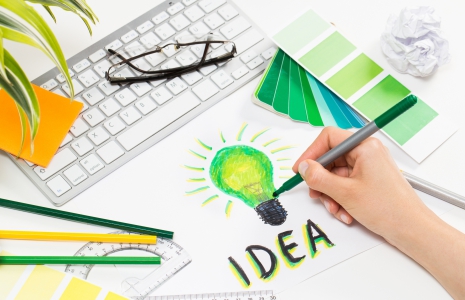 Careerpilot - GamesCareerpilot - MediaCareerpilot - Performing ArtsProspects - Creative Arts & DesignProspects - Media & InternetSuccess At School - Performing-ArtsSuccess At School - Publishing & MediaRetail & Customer Services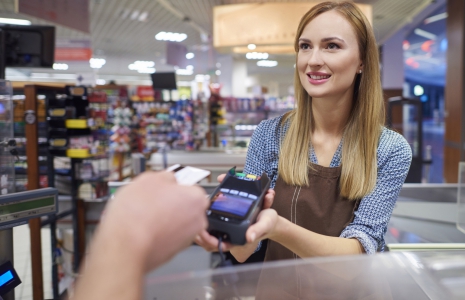 Careerpilot - Customer ServicesCareerpilot - Online DistributionCareerpilot - RetailProspects -  - RetailProspects - SalesSuccess At School - Retail & MerchandisingScience & Maths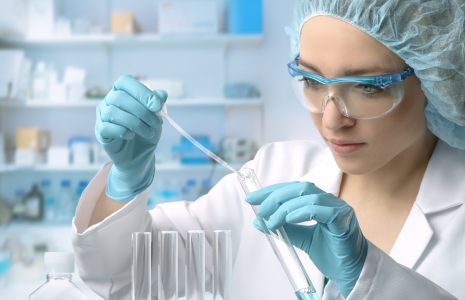 Careerpilot - MathsCareerpilot - ScienceCareerpilot - STEMProspects - Science & PharmaceuticalsSuccess At School - Science ResearchSecurity & Emergency Services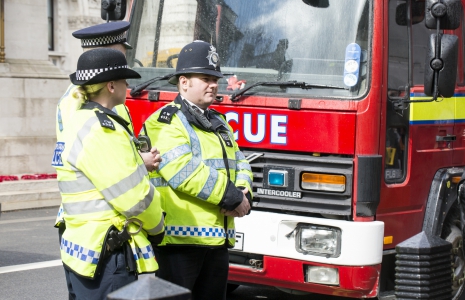 Careerpilot - Armed ForcesCareerpilot - EmergencyCareerpilot - SecurityProspects - Law Enforcement & SecuritySuccess At School - Armed ForcesSuccess At School - Police, Security & EmergenciesSports, Leisure & Tourism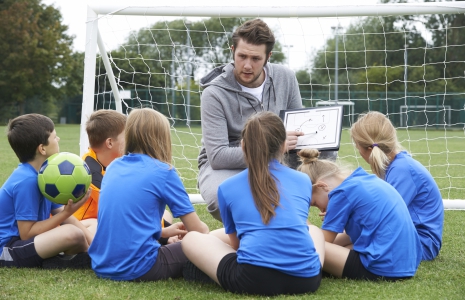 Careerpilot - LeisureCareerpilot - SportsCareerpilot - TourismProspects - Leisure, Sport & TourismSuccess At School - Hospitality, Leisure & TourismSuccess At School - Sport & FitnessTransport & Distribution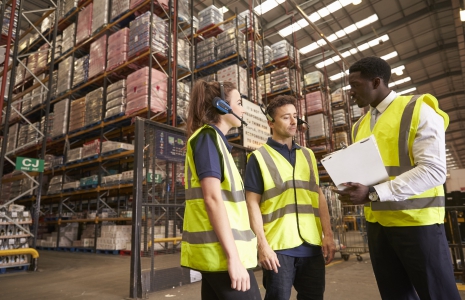 Careerpilot - DistributionCareerpilot - LogisticsCareerpilot - TransportProspects - Transport & LogisticsSuccess At School - Transport & LogisticsThere is so much more information available online. All of the above have come from just three different Career Information Websites:Careerpilothttps://www.careerpilot.org.uk/Prospectshttps://www.prospects.ac.uk/Success at Schoolhttps://successatschool.org/These are well worth registering on, so you continue to get updated information relevant to your area of interest. If you are unsure about which sector you are interested in but have a favourite subject, you can search that way instead. Some parts of the economy have been affected for a long time due to Coronavirus. At the moment experts are predicting that unemployment for young people will rise as there will be less jobs available to them.What we do know is that the more skills and qualifications you have, the more likely you are to stay employed throughout your life – including in any future recessions or pandemics.So, if you can’t get a job for a while or only an unskilled job, you may be better off staying in education and after college or sixth form, moving on to do a degree or higher education course. By doing this, as well as gaining more skills and qualifications, your chances of getting a job are likely to have improved. By researching information about your job sector(s) of interest you will find out more about potential areas of growth and how you can find out more.